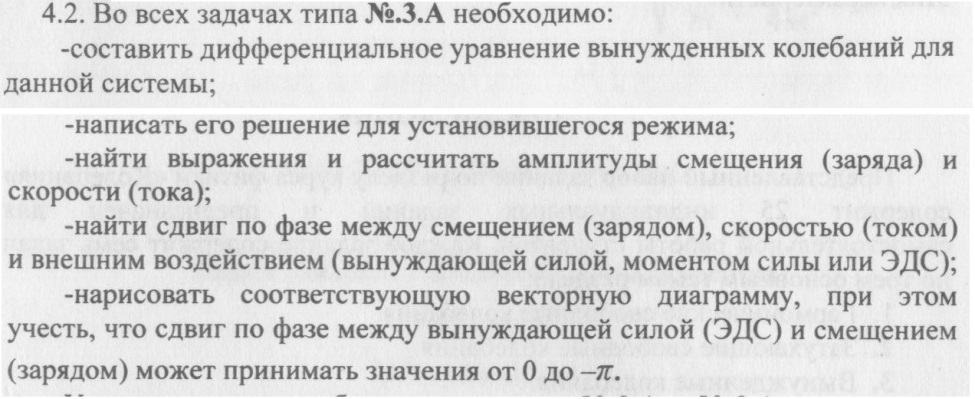 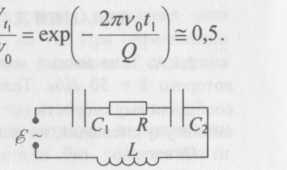 13.А. В колебательный контур (рис.1)включен последовательно источник переменной ЭДСгде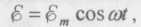 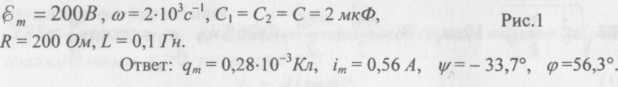 